MANUSCRIPT:MS no.:       	Folio/page nos:       DRAWING/PAINTING:Artist:       Title:       MS no.:       PORTRAIT:Name:       PRINTED WORK:Author:       Title:       Periodical (title, vol. no. and date):       Pagination:       Type of copy required:Digital image:  35mm positive microfilm:  Applicant’s name:       Postal address:       Phone no.:       	Email address:       I agree to abide by the copyright legislation and undertake not to reproduce in facsimile or publish an image of the whole or part of any RIA manuscript without first obtaining permission. Application forms for permission to publish are available from the library or our website.  The form should be completed and returned by post or scanned and emailed to:The Library, Royal Irish Academy, 19 Dawson Street, Dublin 2, Ireland; email:  library@ria.ie.Signature:  ……………………………………………………	Date:  …………………………- THE LIBRARIAN RESERVES THE RIGHT TO REFUSE AN APPLICATION. -This information is stored on computer for record management purposes and is protected under the Data Protection Acts 1988 & 2003.  For further information on our records management please consult https://www.ria.ie/library/about/services.ORDER FORM for DIGITAL IMAGE / MICROFILMof material held by the Royal Irish Academy, 19 Dawson Street, Dublin 2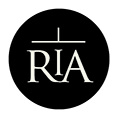 